FRANCIS 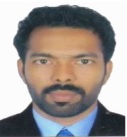 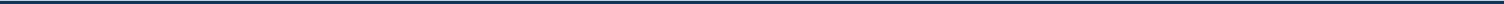  francis.381656@2freemail.com 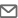 Experienced for a total number of five years in accounts which includes bookkeeping, maintaining day to day accounting entries in Tally (ERP 9) during my last position held as assistant accountant and also experienced in accounts receivables and accounts payable during my tenure in TCS. Also have one year experience in banking process.Self motivated, young individual who is willing to learn, meet challenges and contribute towards the Organization.I am hardworking, trustworthy and a God fearing person and believe that transparency and dedication is the key to Success.Bambolim Beach Resort.Assistant accountant/ Bookkeeper.Controlling the payroll and verified accuracy of GL posting.Producing an accurate set of month-end accounts, with comparisons to forecasts and previous periods.Preparing profit and loss accounts and the balance sheet for senior management.Assisting in preparing budgets and business planning.Assisting in Reconciling bank statements.Ensuring legislation is followed regarding GST.Chasing late payments, reporting bad debts and keeping a careful eye on the cash flow.Tata consultancy Services.Process Associate (Accounts Payable And Accounts Receivables)Managing and handling Pay Order (PO) creation and Functional mailbox.Handling Material PO and Service PO Creation.Providing solutions to user queries and handling escalations.Maintain a daily tracker for requisition and PO creation DP’s for trackingthe daily volume of the request.  Follow-up on pending request related to purchase order and payment and complete the same.Follow-up with vendor for PO acknowledgment and timely delivery of the material.Co-ordinating with requisitioner for more clarification and get the process clear.Auditing, Depositing and accounting of cheques.Building customer relations with customer for reducing bad debts and increasing collection of payments.Intelenet Global Service, (Project: Barclays Bank)Customer Service RepresentativeInitiating and investigating bank to bank, customer to bank, customer to customer and bank to        customer payments.Handling queries of different teams and assisting with their queries and payment routing.Also handled verifier role for maintaining high accuracy in payments.Cross trained in different teams and also provided training to new joiners.Recognition - Two RNR awards for top performer.Skills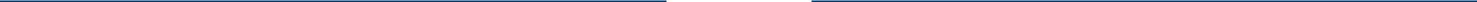 Communication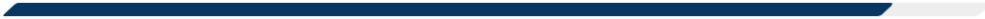 Comfortable in interacting.Fluent In English and Hindi.Basics in Marathi and Konkani.Technical Skills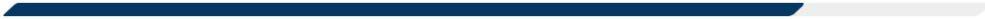 Operating Systems: Windows (95, 98, XP, Vista, 7, 8, 8.1 and 10)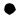 MS. Office (Word, power point, Excel, outlook)Image, Music and Video editing and basic computing skillsSAP Version 7.2, ERP, People soft, Tally ERP 9.Creative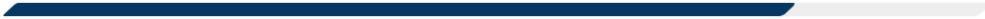 Can provide creative and innovative inputs.Patience and Self-motivated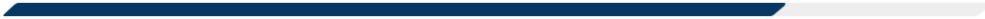 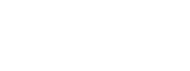 Hobbies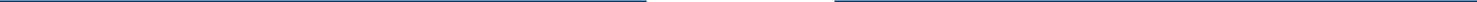 DancingDrawingSocializingSwimming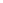 Personal Details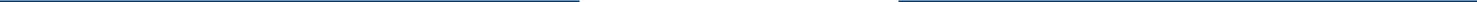 Date of Birth	 : 20th November 1990Age	: 27 yearsSex          : MaleNationality	: IndianMarital status	: SingleProfile SummaryProfile SummarySelf ProspectSelf ProspectWork experienceWork experienceWork experienceWork experienceWork experienceWork experienceJune 2016 -Bookkeeper/ Assistant Accountant.Bookkeeper/ Assistant Accountant.Bookkeeper/ Assistant Accountant.Bookkeeper/ Assistant Accountant.Bookkeeper/ Assistant Accountant.Feb 2018Bambolim Beach Resort, GoaBambolim Beach Resort, GoaBambolim Beach Resort, GoaBambolim Beach Resort, GoaBambolim Beach Resort, GoaOctober 2012 -Process Associate (Accounts Payable/ Receivables).Process Associate (Accounts Payable/ Receivables).Process Associate (Accounts Payable/ Receivables).Process Associate (Accounts Payable/ Receivables).Process Associate (Accounts Payable/ Receivables).March 2016Tata Consulyancy Services (TCS),MumbaiTata Consulyancy Services (TCS),MumbaiTata Consulyancy Services (TCS),MumbaiTata Consulyancy Services (TCS),MumbaiTata Consulyancy Services (TCS),MumbaiSept 2011 -Customer Service Executive (Payments Investigation Process).Customer Service Executive (Payments Investigation Process).Customer Service Executive (Payments Investigation Process).Customer Service Executive (Payments Investigation Process).Customer Service Executive (Payments Investigation Process).Sept 2012Intelenet Global Services, MumbaiIntelenet Global Services, MumbaiIntelenet Global Services, MumbaiIntelenet Global Services, MumbaiIntelenet Global Services, MumbaiEducationEducation2011Bachlor in CommerceBachlor in CommerceBachlor in CommerceBachlor in CommerceBachlor in CommerceSt. Xaviers CollegeSt. Xaviers CollegeSt. Xaviers CollegeSt. Xaviers CollegeSt. Xaviers CollegeMumbai University- 60.71%Mumbai University- 60.71%Mumbai University- 60.71%Mumbai University- 60.71%Mumbai University- 60.71%2008High School (HSC)High School (HSC)High School (HSC)High School (HSC)High School (HSC)Fr. Basilio Andrade Memorial Higher Secondary SchoolFr. Basilio Andrade Memorial Higher Secondary SchoolFr. Basilio Andrade Memorial Higher Secondary SchoolFr. Basilio Andrade Memorial Higher Secondary SchoolFr. Basilio Andrade Memorial Higher Secondary SchoolGoa Board- 68%Goa Board- 68%Goa Board- 68%Goa Board- 68%Goa Board- 68%2006Secondary School (SSC)Secondary School (SSC)Secondary School (SSC)Secondary School (SSC)Secondary School (SSC)Our Lady Of Salvation SchoolOur Lady Of Salvation SchoolOur Lady Of Salvation SchoolOur Lady Of Salvation SchoolOur Lady Of Salvation SchoolMaharashtra Board- 64.26%Maharashtra Board- 64.26%Maharashtra Board- 64.26%Maharashtra Board- 64.26%Maharashtra Board- 64.26%Job DescriptionJob Description